NOMATEN HYBRID-SEMINARhttps://www.gotomeet.me/NCBJmeetings/nomaten-seminar     In-person: NOMATEN seminar roomTuesday, MAY 23rd 2023 13:00 CETIDEAS NCBR – a place where AI-related business and science come togetherDr. Piotr SankowskiInstitute of Informatics, University of Warsaw/IDEAD NCBRAbstract: New research program in AI - IDEAS NCBR – has been launched. This center will become a discussion platform between academia and business. It aims at providing a high-quality working environment by creating interesting employment conditions and leading mentoring program. IDEAS NCBR supports researchers to deliver the high-quality R&D project by providing necessary tools and networking opportunities that can become a milestone in creating a scientific career or testing innovative ideas. It will give researchers a chance to carry out an independent project, focus on solving problems and experience interesting challenges. The presentation will include also an overview of research groups at IDEAS NCBR and its leaders. More information: www.ideas-ncbr.plBio: Dr. Piotr Sankowski is a computer scientist and habilitated doctor of mathematical sciences, specializing in algorithms with a focus on algebraic methods for graph algorithms. He is currently an Associate Professor at the Institute of Computer Science, Faculty of Mathematics, Computer Science and Mechanics, University of Warsaw. Dr. Sankowski received his doctoral degree in 2005 and habilitation in 2009 from the University of Warsaw. He has published his work in several top journals, including the Journal of the ACM, ACM Transactions on Algorithms, Algorithmica, and Theoretical Computer Science. In 2005, Sankowski won the first edition of the Witold Lipski award and his team won the 2nd place in the Polish Academic Championships in Team Programming in 1998. He also received a grant from the European Research Council in 2010 for the development of a library of approximation algorithms ("PAAL - Practical Approximation Algorithms Library" project) [12], and in 2015, he received a Proof of Concept ERC grant for the commercialization of research results from the previous grant. In total, he has won three ERC grants.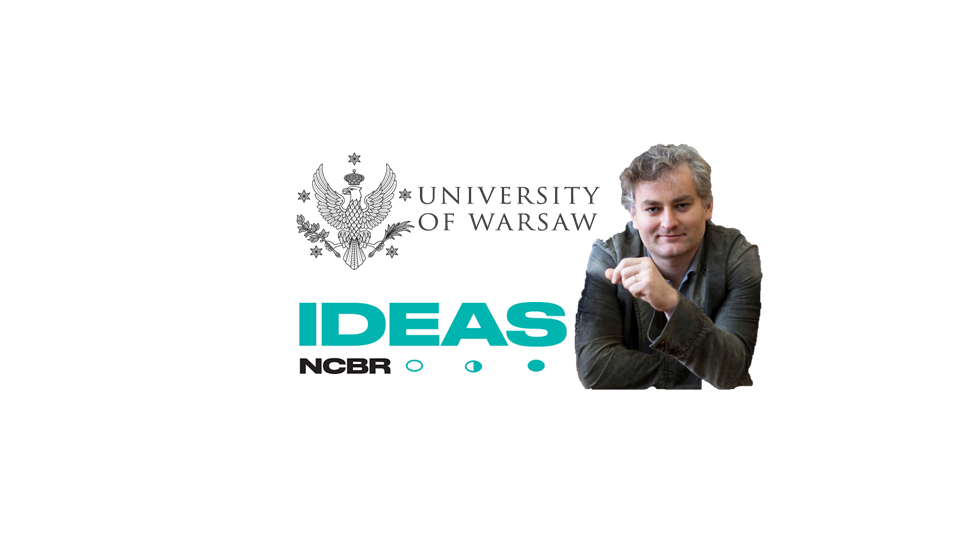 